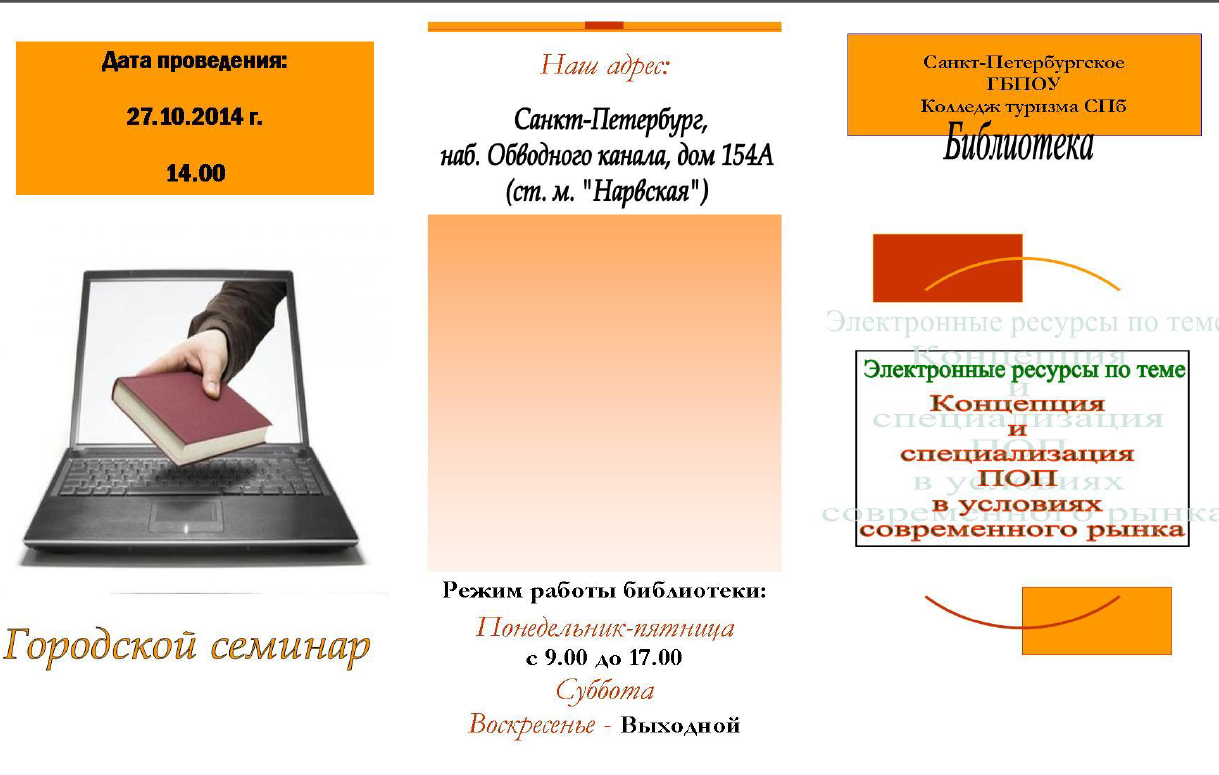 http://rabotai.in/ideas8/779.php—Литературное кафе как новый вид бизнесаhttp://www.the-village.ru/village/food/plani-na-sezon-ega/140119-plany-na-vesnu-25 новых кафеи ресторанов весныhttp://www.restoclub.ru/review/29999/-какие рестораны откроются в сентябре и октябреhttp://www.restoved.ru/-издательский дом Ресторанные ведомости/журнал Ресторанные ведомости/журнал Restoranoff Маркет/журнал CHEFARThttp://www.restoved.ru/upload/RV_09_2014.pdf-Кондрашин А.Автотрасса-REST AREA по-российски /Ресторанные ведомости,2014,№9,с.20-24http://tourlib.net/statti_tourism/zasimovich.htm-Засимович Е.С., Мартынюк С.А. Особенности внедрения инновационных подходов к организации ресторанного сервисаhttp://tourlib.net/restoran.htm– Ресторанный бизнес и общественное питаниеhttp://tourlib.net/statti_tourism/alekseev.htm-Алексеев Д.Ресторан по интересам/Ресторанные ведомости,2006,№101http://tourlib.net/lib.htm– Библиотека туристической и экономической литературыhttp://www.reste.ru/texts/2010.Restaurant%20Explorer.1.11.htm-Новый тренд в ресторанном бизнесе hand made productshttp://lifeandbrand.com/innovatsii-v-restorannom-biznese.html– Инновации в ресторанном бизнесеhttp://www.datakrat.ru/corporation/publ1. http://www.pitportal.ru/director/10914.html– Концепция развития предприятий общепитаhttp://megamall.ru/nn/company/pr/2014/167/-Новая концепция  кафе и ресторанов торговых центров МЕГАhttp://www.designrules.ru/index.php/2010-06-03-18-13-30/916-proekt-restoranov/287-proekt-restorana– Проектирование ресторана. Концепция. ИнтерьерКухня. Фирменный стильhttp://spb.resto.ru/review/102118– Самые необычные рестораны и кафе Санкт-Петербургаhttp://grani2.kznscience.ru/participants/sekciya5/ShumatovaAA/- Шуматова А.А., Уткина Н.В. Разработка инновационной концепции предприятия общественного питания: Бар-автомойка “HOTRACES”http://www.burokompotov.ru/?yclid=5789120568304602794-”Бюро компотов»-Консалтинг ресторанного бизнесаications/14857.html-Константинова Е.Управление ресторанами: новые технологии и трендыhttp://nippondom.com/innovatsii-v-restorannom-biznese/- Инновации в ресторанном бизнесеhttp://www.restoranoff.ru/about/restoranoff_news/- Онлайн-газеты/Restoranoff NEWS|http://www.restoranoff.ru/about/restoranoff_expert/-Онлайн-газеты/Restoranoffэкспертhttp://www.restoranoff.ru/about/restoranoff-kitchen/-Онлайн-газеты/Restoranoffкухняhttp://www.restoranoff.ru/about/restoranoff-techno/-Онлайн-газеты/Restoranoffтехнологииhttp://www.restoranoff.ru/about/profastfood/-Онлайн-газеты/PROFASTFOOD.newshttp://www.restoranoff.ru/concept/types_of_businesses/-Концепцииhttp://bookmix.ru/groups/viewtopic.phtml?id=3268&from=subscribe– Еда с сюжетом или комиксы на тарелках…http://www.restoranoved.ru/rubriks.php?rubr=152-Новые ресторанные концепцииhttp://www.restoclub.ru/review/27910/-Леонид Гарбар об эволюции ресторанных концепцийhttp://restoratorchef.ru/concept/-Новые и лучшие мировые концепции ресторанов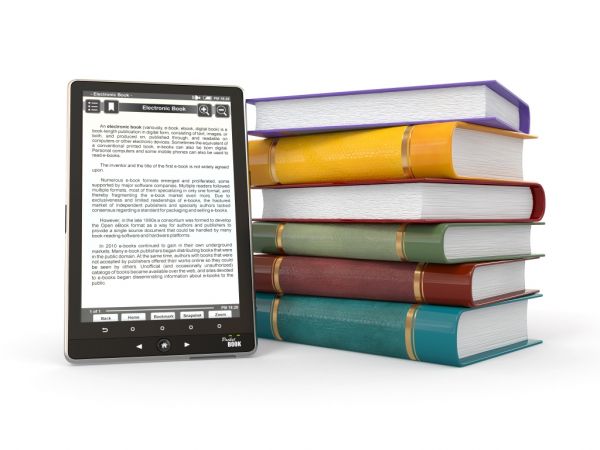 